FORMULARZ ZGŁOSZENIOWY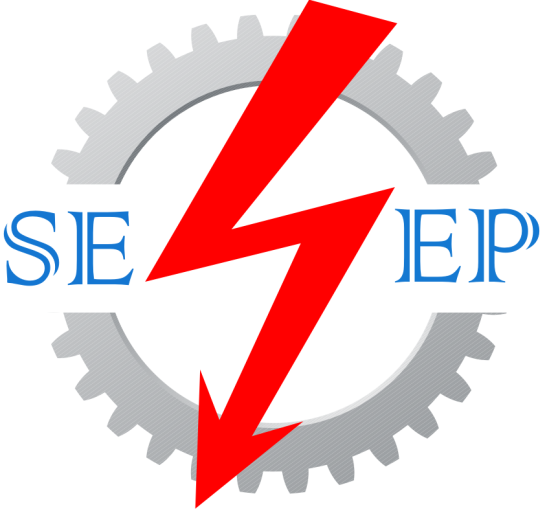 StowarzyszeniaElektroenergetyków PolskichMiejsce szkolenia: Termin szkolenia:  DANE UCZESTNIKA SZKOLENIANazwisko i Imię WykształcenieEmailTelefonChcę otrzymać skan uprawnień drogą mailową (Warunkiem otrzymania skanu jest przesłanie do biura potwierdzenia zapłaty drogą elektroniczną lub w formie papierowej).	Chcę otrzymać fakturę w formie papierowej.DANE DO WYSTAWIENIA FAKTURY / WYSYŁKI UPRAWNIEŃNazwa firmy / Imię i nazwisko:NIP1)Ulica i numerKod pocztowy i miejscowośćAdres korespondencyjnyDodatkowe uwagi1)  pole wymagane w przypadku firmy.ZAKRES SZKOLENIA I EGZAMINU*   zakres szkolenia: G1 – uprawnienia elektryczne, G1P – uprawnienia elektryczne z pomiarami, G2 – uprawnienia cieplne,  G3 – uprawnienia gazowe**  zakres egzaminu: Eksploatacja i/lub Dozór*** zakres punktowy egzaminu:Prosimy o wybór punktów z których powinien zostać przeprowadzony egzamin.Warunki uczestnictwa:Zgłoszenie uczestnictwa w szkoleniach otwartych dokonuje się przez wypełnienie formularza zgłoszenia on-line dostępnego na stronie Stowarzyszenia, mailowo oraz telefonicznie.Formularz zgłoszeniowy ma formę umowy pomiędzy powyższą firmą/osobą a Stowarzyszeniem.Po otrzymaniu formularza zgłoszeniowego przesłane zostanie potwierdzenie uczestnictwa w szkoleniu na adres e-mail podany w formularzu.Stowarzyszenie zastrzega sobie prawo do odmówienia przyjęcia zgłoszenia z uwagi na dużą liczbę uczestników zgłoszonych na dane szkolenie. Wówczas przesłana zostanie stosowna informacja drogą e-mailową.Opłata za uczestnictwo obejmuje udział w szkoleniu i egzaminach.Faktura VAT zostanie wystawiona z 14 – dniowym terminem płatności i przesłana na wskazany przez Państwa adres po zakończeniu szkolenia.Rezygnacja z uczestnictwa przyjmowana jest mailem nie później niż na 1 dzień przed rozpoczęciem szkolenia. Rezygnacja po upływie ww. terminu skutkuje obowiązkiem uiszczenia pełnej opłaty za szkolenie na podstawie wystawionej faktury VAT. Możliwe jest zgłoszenie zastępstwa za powyższego uczestnika szkolenia.Wszelkie zmiany dotyczące uczestnictwa w szkoleniu przyjmowane są e-mailem. Informacje o zmianach nie są przyjmowane telefonicznie.W przypadku rezygnacji ze szkolenia zaliczka za materiały szkoleniowe nie podlega zwrotowi.Stowarzyszenie zastrzega sobie prawo do odwołania lub zmiany terminu szkolenia do 1 dnia przed rozpoczęciem szkolenia.Zgłoszenia prosimy wysyłać na adres biuro@uprawnieniaelektryka.plW razie pytań prosimy o kontakt nr tel. 503-978-397Zasady Ochrony Danych Osobowych w Stowarzyszenie Elektroenergetyków Polskich.Administratorem Pana/Pani/Państwa danych osobowych jest Stowarzyszenie Elektroenergetyków Polskich z siedzibą w Mikołowie ul. Botaniczna 3D, 43-195.  Inspektorem ochrony danych osobowych jest upoważniony przedstawiciel Stowarzyszenia Elektroenergetyków PolskichW sprawach dotyczących Pana/Pani/Państwa danych można wystąpić do nas lub do Inspektora w formie:Listownej – na adres ul. Botaniczna 3D, 43-195 MikołówTelefonicznej – pod numer 503 978 397 Koszt połączenia zgodny z taryfą operatora.Przetwarzamy Pana/Pani/Państwa dane osobowe w następujących celem:rozpatrzenia Pana/Pani/Państwa wniosku o skorzystanie ze szkolenia wykonania innych czynności poprzedzających Pana/Pani/Państwa udział w szkoleniu,realizacji wszelkich obowiązków ustawowych,upowszechniania naszych usług (podstawą prawną przetwarzania danych jest art. 6 ust. 1 lit. f RODO i przewidziana w tym przepisie niezbędność przetwarzania do realizacji prawnie uzasadnionego interesu administratora),Nadmieniamy, że uzasadnionym interesem jest możliwość przedstawienia Panu/Pani/Państwu informacji o naszych usługach, między innymi przedstawienia ofert;poprawy funkcjonalności naszej strony internetowej, dostosowania treści oferty do Pana/Pani/Państwa  oczekiwań i preferencji, ewentualnego ustalania, dochodzenia lub obrony przed roszczeniami – ale w zakresie niezbędnym i w razie takiej konieczności (przetwarzanie do realizacji prawnie uzasadnionego interesu administratora - art. 6 ust. 1 lit. f RODO); udzielania odpowiedzi na zadane przez Pana/Pani/Państwa pytania (art. 6 ust. 1 lit. f RODO).Aby wykonać ciążące na nas obowiązki prawne, którymi są między innymi: organizacja szkolenia, udzielanie odpowiedzi na wystąpienia uprawnionych organów, realizacja obowiązków dla celów podatkowych czy zapewnienie bezpieczeństwa transakcji – do momentu wygaśnięcia obowiązków przechowywania danych wynikających z powszechnie obowiązujących przepisów;realizacja prawnie uzasadnionych interesów, takich jak: dochodzenie roszczeń i obrona praw,  uzyskanie finansowania, czy zapobieganie oszustwom – nie dłużej niż do upływu okresu przedawnienia przewidzianego w powszechnie obowiązujących przepisach, albo takie jak przesyłanie reklam pocztą tradycyjną – do momentu złożenia przez Ciebie sprzeciwu;prowadzenie za Pana/Pani/Państwa zgodą kampanii reklamowych i podejmowanie innych działań marketingowych własnych oraz dotyczących podmiotów współpracujących – do momentu wycofania Pana/Pani/Państwa zgody.Informujemy ponadto, iż Pana/Pani/Państwa dane osobowe będą podlegały automatycznemu przetwarzaniu, w tym profilowaniu, w celu zrealizowania obowiązku wynikającego z przepisów prawa, który polega na tym, że przed zawarciem umowy szkolenia, administrator - jako organizator szkolenia - jest obowiązany do spełnienia wszelkich wymogów związanych ze szkoleniem, egzaminem i wydaniem stosownych uprawnień i w tym celu konieczne jest używanie Pana/Pani/Państwa danych osobowych. Mogą one być w tym celu łączone z informacjami o Pana/Pani/Państwa sytuacji ekonomicznej, w tym historii spłat Pana/Pani/Państwa zobowiązań wobec nas oraz wobec innych podmiotów, a także z informacjami demograficznymi czy behawioralnymi, w celu dostosowania naszych produktów, a także sposobu ich oferowania do Pana/Pani/Państwa potencjalnych potrzeb lub oczekiwań.Odbiorcami Pana/Pani/Państwa danych mogą być:podmioty uprawnione do ich otrzymania na podstawie Pana/Pani/Państwa zgody, np. Centrum Przedsiębiorczości Polonia Sp. z o.o. Sp.k. ul. Botaniczna 3D, 43-195 Mikołów oraz Instytut Kształcenia Zawodowego Polonia Sp. z o.o. ul. Botaniczna 3D, 43-195 Mikołów. podmioty przetwarzające dane w naszym imieniu takie jak: dostawcy usług informatycznych, marketingowych, pocztowych, windykacyjnych, prawnych, archiwizacyjnych – przy czym takie podmioty przetwarzają dane  na podstawie zawartej z nami umowy  i  zgodnie z naszymi poleceniami;podmioty uprawnione na mocy powszechnie obowiązujących przepisów prawa, np. organy administracji publicznej.Przysługują Panu/Pani/Państwu niżej opisane prawa:Prawo żądania od nas dostępu do Pana/Pani/Państwa danych, ich sprostowania, usunięcia lub ograniczenia przetwarzania;W zakresie, w jakim podstawą przetwarzania jest nasz prawnie uzasadniony interes, przysługuje Panu/Pani/Państwu prawo wniesienia sprzeciwu wobec przetwarzania  danych, jednak możliwe jest, że nadal będziemy uprawnieni do przetwarzania danych na innej ważnej prawnie uzasadnionej podstawie;Jeżeli przetwarzamy dane za Pana/Pani/Państwa zgodą – masz prawo do wycofania zgody w dowolnym momencie, przy czym jej wycofanie nie ma wpływu na zgodność z prawem przetwarzania, którego już dokonano na jej podstawie;Jeżeli przetwarzamy dane w celu zawarcia i wykonywania umowy lub na podstawie Pana/Pani/Państwa zgody – przysługuje Panu/Pani/Państwu prawo do przenoszenia danych, tj. otrzymania ich od nas  w ustrukturyzowanym, powszechnie używanym formacie nadającym się do odczytu maszynowego oraz przesłania tych danych innemu administratorowi, o ile będzie to technicznie możliwe;W sferze obrotu danymi osobowymi służy Panu/Pani/Państwu prawo wniesienia skargi do organu nadzorczego zajmującego się ochroną danych osobowych.Podanie danych osobowych jest dobrowolne, jednak niezbędne do uczestnictwa w szkoleniu i otrzymaniu uprawnień. Niepodanie  danych w konsekwencji uniemożliwi ich otrzymanie i podjęcie szkolenia.Podstawa prawna: Rozporządzenie Parlamentu Europejskiego i Rady (UE) 2016/679 z 27 kwietnia 2016 w sprawie ochrony osób fizycznych w związku z przetwarzaniem danych osobowych i w sprawie swobodnego przepływu takich danych oraz uchylenia dyrektywy 95/46/WE.Imię i nazwisko*Szkolenie:G1 – elektryczneG2 – cieplneG3 – gazoweG1P – elektryczne pomiary**Egzamin:- Eksploatacja- DozórPkt. 1 ***Pkt. 2 ***Pkt. 3 ***Pkt. 4 ***Pkt. 5 ***Pkt. 6 ***Pkt. 7 ***Pkt. 8 ***Pkt. 9 ***Pkt10 ***Data i podpis(osoby upoważnionej do reprezentacji pracodawcy  Uczestnika szkolenia bądź osoby prywatnej)Data i czytelny podpis